Publicado en Madrid el 20/11/2019 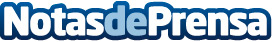 Masaltos.com negocia alianzas comerciales para crecer en América LatinaLa compañía mantiene conversaciones con posibles socios en México, Argentina y EcuadorDatos de contacto:Círculo de Comunicación910001948Nota de prensa publicada en: https://www.notasdeprensa.es/masaltos-com-negocia-alianzas-comerciales-para Categorias: Internacional Moda Marketing Sociedad Andalucia Emprendedores E-Commerce Consumo http://www.notasdeprensa.es